                                   Технический  опросный  лист       для  расчёта  газового  воздушного  отопления  производственного  помещения(!) Опросный лист не нужно распечатывать. Пожалуйста, заполняйте в электронном виде.(!) Если при заполнении возникнут вопросы — задайте их нашему специалисту 8(963) 996 54 29.При возникновении любых вопросов связанных с заполнением опросного листа, пожалуйста обращайтесь к специалистам по системам промышленного отопления НПФ «РАСКО»: Тел.:  +7 (495) 970-16-83;  +7 (499) 959-16-83 (доб. 105);     моб.: +7 (903) 762-89-44.Email:  info@packo.ru  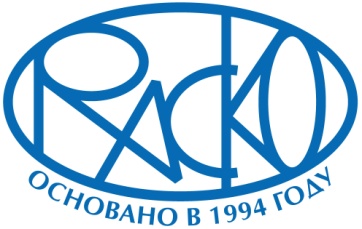 «Научно-производственная фирма «РАСКО»                    125464, Москва, ул. Митинская 12              info@packo.ru                тел.: +7 (499) 959-16-83; +7 (495) 970-16-83             packo.ruНаименование вашего предприятия: Местонахождение помещения (населённый пункт, регион): Назначение помещения:           Кратко опишите характер производства: Категория пожарной опасности (буква):     Степень огнестойкости здания (цифра):  График работы:                                                                                                        Внутренняя температура, которую необходимо поддерживать:- в рабочее время:  0С;  - нерабочее время (вкл. выходные дни):  0С.Температура внутри смежных помещений (если они имеются):   0С Кратность воздухообмена:  – кратный                                                                    Объём подачи приточного воздуха:   м³/чНаличие централизованной вытяжной вентиляции:  Её производительность:  м³/ч__________________________________________________________________________________________Наличие местных отсосов:    Их общая производительность:  м³/ч  __________________________________________________________________________________                       Сопротивление в существующей сети воздуховодов:  Па_________________________________________________________________________________Наличие вредных выделений при тех. процессе (если есть – укажите какие): Наличие источников постоянного тепловыделения (24 ч/сутки.): Габариты помещения:Длина:  м        Ширина:  м       Высота в коньке:  м     Высота по стене:  м              Общая площадь остекления стен:  м2.Тип остекления стен:    Тип оконного переплета: Общая площадь фонарного остекления кровли:  м2.Тип фонарного остекления:   Тип фонарный переплет: Наличие мостового крана: Расстояние между краном и потолком:  мМатериалы и толщина стен (если несколько слоёв, опишите их в последовательности):Материал: ; толщина:  мм Материал: ; толщина:  ммМатериалы и толщина кровли (если кровля в несколько слоёв опишите их последовательно): Материал: ; толщина:  ммМатериал: ; толщина:  ммМатериал: ; толщина:  ммМатериал: ; толщина:  ммМатериалы и толщина пола:Материал: ; толщина:  мм  _______________________________________________________________________________Общая площадь наружных ворот:  м2. Тип наружных ворот: Наличие газопровода на территории предприятия: Предполагаемое размещение теплового воздушного оборудования: Дополнительная информация (любая информация, которая по вашему мнению может быть полезна нашим специалистам при расчёте тепловых потерь объекта).                                                                        _________________________________________________________________________________При необходимости сравнения финансовых расходов на теплоснабжение между существующей и новой (предлагаемой) системами отопления, пожалуйста, укажите стоимость:Если существующее отопление от ТЭЦ: Цена за 1 Гкал (руб. без НДС)            Если существующее отопление от собственной котельной: Цена за 1000 м3 газа (руб. без НДС)  Цена за 1 кВт электроэнергии (руб. без НДС)                Примечание: 1. К заполненному опросному листу, пожалуйста, приложите планировку и поперечный разрез помещения с указанными линейными размерами и отметками (можно в виде эскизного рисунка). 2. При возможности, добавьте несколько панорамных фото помещения (вид снаружи и внутри)Дата заполнения: ФИО контактного лица:                                                                                                                         Контактный телефон:                         Должность: 